TURISTIČNO DRUŠTVO ŠMARJE-SAP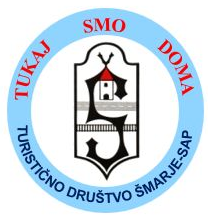 VABIna 11. tradicionalni jesenski pohod po POTI KULTURNE DEDIŠČINE ŠMARJE - SAPv soboto 19. 10. 2019 ob 9. 30 uriPohod je rekreativno izobraževalne narave, s strokovnim vodenjem. Vsako leto v program pohoda dodatno vključimo tudi eno od lokalnih zanimivosti. Na pohodu bomo predstavili prometne komunikacije na območju Šmarja in njihov vpliv na življenje in razvoj v kraju. Letos beležimo 151. letnico (leta 1868) izgradnje deželne ceste Ljubljana – Šmarje skozi »Rede«, ki je nadomestila tedanjo cesto, ki je potekala po nekdanji trasi rimske ceste, 61 letnico (leta 1958) izgradnje avtocestnega odseka Bratstva in enotnosti iz Ljubljane proti Zagrebu ter 30 letnico izgradnje nove avtocestne povezave Ljubljana – Novo mesto in ne nazadnje 2. obletnico odprtja AC priključka Šmarje-Sap - Ljubljana. Pred 126 leti (leta 1893) je v Šmarje pripeljal tudi prvi vlak. Strokovno vodenje: g. Jože Miklič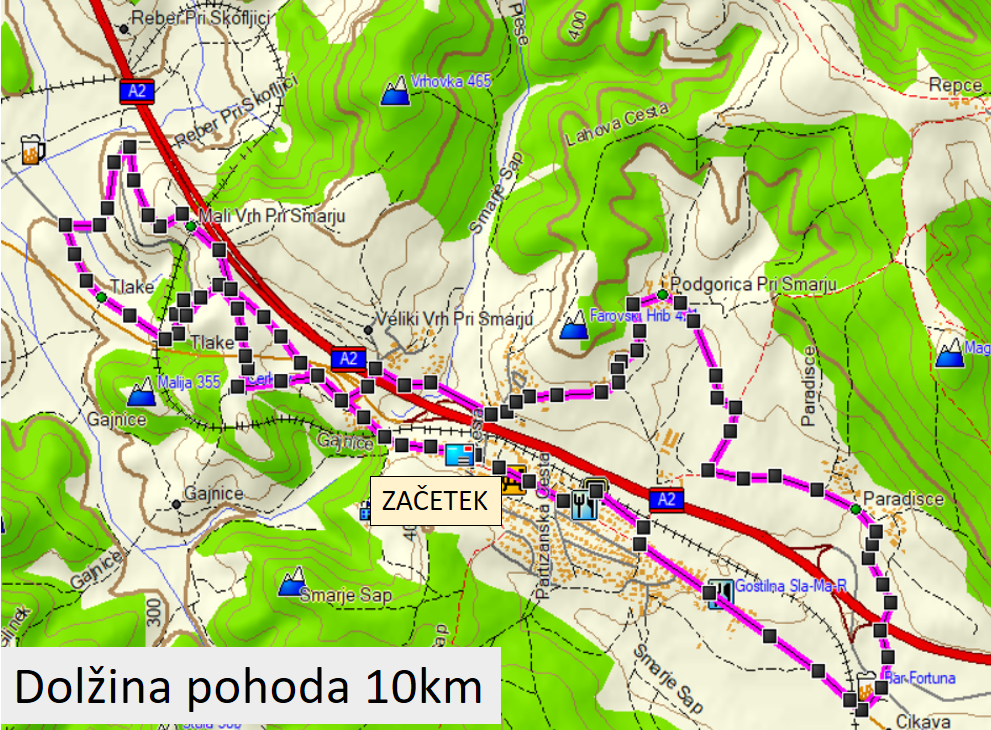 PRIJAVNINA: 7 EUR odrasli, 5 EUR otrociV ceno so  vključeni stroški vodenja,  informacijsko gradivo, čaj in topla malica ob zaključku pohoda.V primeru močnega dežja bo pohod izveden  26. 10 2019 !VLJUDNO VABLJENI!